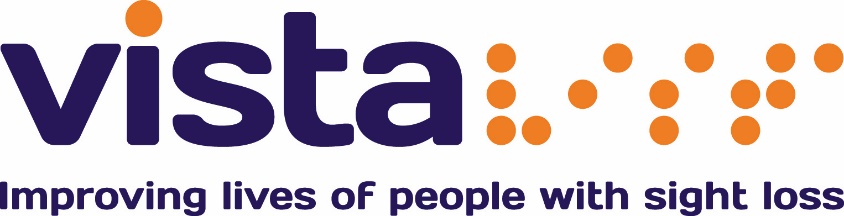 Vista is the local sight loss organisation for Leicester, Leicestershire and Rutland. Four years ago, we asked the people involved with Vista what kind of organisation they wanted Vista to be.  This led to the Strategic Direction “Improving the lives of people with sight loss.”The world has continued to change and so we’re asking again, what kind of organisation do you want Vista to be?1) What is your relationship with Vista? I use Vista’s services  I have sight loss but do not use Vista’s services  I have a family member who has sight loss I am a professional  I am a member of staff I am a volunteer  I fundraise for Vista  I donate to Vista Other (please specify on the next page)Sector wide questions2) How do you feel the future is for people with sight loss? Negative  Somewhat negative  Somewhat positive  Positive 3) What do you think the future holds that will be positive for people with sight loss?4) What do you think the future holds that will make life more difficult people with sight loss?Service specific questions5) In the age of social media and online communities, what is the role for a local organisation?6) Should Vista continue to focus on sight loss, or should the charity also work with other groups of people? Focus on sight loss  Work with other groups 7) Should Vista offer services in other parts of the country? Yes
 No 8) Should Vista remain a service-providing charity, or is there benefit in campaigning? Service providing  Campaigning organisationVista currently provides the following services:Care homes for older people with sight loss Care homes for people with learning disabilities and sight lossSupport for people who are deafblindRehabilitation services for adults BefriendingSocial groups Talking newspapersLow Vision ClinicEye Clinic Liaison OfficersHabilitation for children and young people with sight lossChildren’s activities and residential holidaysChildren’s vision screeningFamily supportLeicester Ageing Together Providing aids to daily living (equipment)Bursary scheme9) Are there any current services (listed above) that you think will be obsolete in the future?  10) Are there any services that you thought would be provided, but are not provided?11) How prepared do you think Vista is for the upcoming five years? Not prepared Not very well prepared Quite prepared Very prepared Don’t knowPlease tell us a little bit about you12) Do you have a sight loss? Yes  No13) Gender:  Male Female14) Age: Under 18 18 - 25 26 - 39 40 - 49 50 - 59 60 - 69 70 - 79 80+Thank you for your time in completing this survey, your feedback is valuable to us.For more information, please call our Helpline on 0116 249 8839.